Dance Development Academy &DDA Company Foundation	124 S. Bill St., Francesville, In 47946219-863-6874dancedevelopment@outlook.comddadance.companyDear Local Business Owner,Thank you so much for your consideration in supporting the DDA Company Foundation. Our studio has formed a separate  501 ( C ) ( 3 ) Non-Profit Foundation, in hopes to secure funds to support our local youth. These funds will go to support our DDA Competition Dance Team, as well as, future dance scholarships and advanced dance education for all of our dancers.We have high hopes and huge goals for this upcoming season. Community support is so important to our cause! Monies raised through fundraising activities and donations, like this one, affect individual and/or families currently participating in our DDA Competition Team Program, by lowering expenses. Your generous donation affects more than these dancers immediate future; it affects the choices of colleges, careers and future families in our community. Your participation will have far reaching effects, as we watch these dancers grow into our future community leaders.In special thanks for your generous monetary support you will receive the following benefits.Silver Supporter  $25 - $99-Your company or family name will be displayed on our sponsor ship banner that will be displayed in our studio window in downtown Francesville until May 2019.-Your company or family name will be displayed in our two 2019 dance recital programs.Gold Supporter $100 - $499-Your company or family name will be displayed on our sponsorship banner that will be displayed in our studio window in downtown Francesville until May 2019.-Your company or family name will be displayed in our two 2019 dance recital program.- A thank you shout out on our Facebook & Instragram pagePlatinum Supporter $500 - $1,000+-All of the above listed: plus-Your Company contact information and website link will be featured on our Company Website Page.Warm regards,President of dda company foundation DDA is celebrating our 5th year in bringing quality dance instruction to Francesville. We are proud to be one of the local businesses that brings in clients everyday from outside of our community. We have students from Winamac, Monon, Medaryville, Remington, Wolcott, Rensselaer, etc., our business continues to grow and reach more students every year.Last year we started the first DDA Competition Team. Our team attended three National Dance Competitions in Indianapolis, scoring in the top 10 at every competition.This year due to our success, our DDA Competition Team has grown, we now have 13 dancers that will be participating in these National Competitions.Our  Senior Company Dancers take a minimum of 6 hours of dance classes per week, plus 2 to 3 hours of competition rehearsal time. We are blessed to have amazing parents that allow their children to take all of these classes. It takes a lot of time and money to help their children achieve their dreams. Along with their class fees there are also fees to attend the competitions themselves. This is why we are seeking donations, to help parents cover these additional fees.Competition Team Cost: (varies from competition to competition, but this is an average)Solo Fee per Competition/per Dancer: $100+  &  Group Fee per Competition/per Dancer: $60+DDA has 13 soloist this year, along with 7 dancers participating in two group routines.The total competition fees for these dancers to attend three national competitions is a little over $5,000.  These fees are paid directly to the dance competitions DDA does not make money off these fees. We would also love to take our dancers to Nationals in Sandusky, Ohio next July to compete and to participate in their dance convention to further their education.There is also costume fees of $100+, along with travel and hotel expenses per competition.We cannot express enough the benefits of dance and competing. DDA is working hard to not only produce amazing dancers but to produce amazing young people to help our local community blossom and grow with hard work, dedication and respect.  Although our studio is made up of many different people from all walks of life, we consider ourselves to be one big family. We hope you take time to look at our website or Facebook page to see what great works we are doing in our community. On the next page are the photos and names of our 2018- 2019 DDA Company, these are the young lives that you would be helping.If you are able to donate please mail your donation to (checks made to DDA Company Foundation)Lori Sutton, 4635 S. 1450 W., Francesville, In 47946(Credit card donations are also accepted.)Thank You & God Bless!Donation FormName of donor:____________________________________Address:___________________________________________Amount:___________________________________________Website (if applicable)_____________________________*DDA Company Foundation and our dancers would like to thank you for your support. You will receive a receipt of your donation in the mail. Please make checks payabe to DDA Company Foundation. Mail to: Lori Sutton              4635 S. 1450 W.              Francesville, In 47946If you would like to pay by credit card please fill in the following information or call the studio with your information.Credit Card Number:_____________________________________________________Expiration Date:__________________________________________________________CVC Code:______________________________________________________________Zipcode:_________________________________________________________________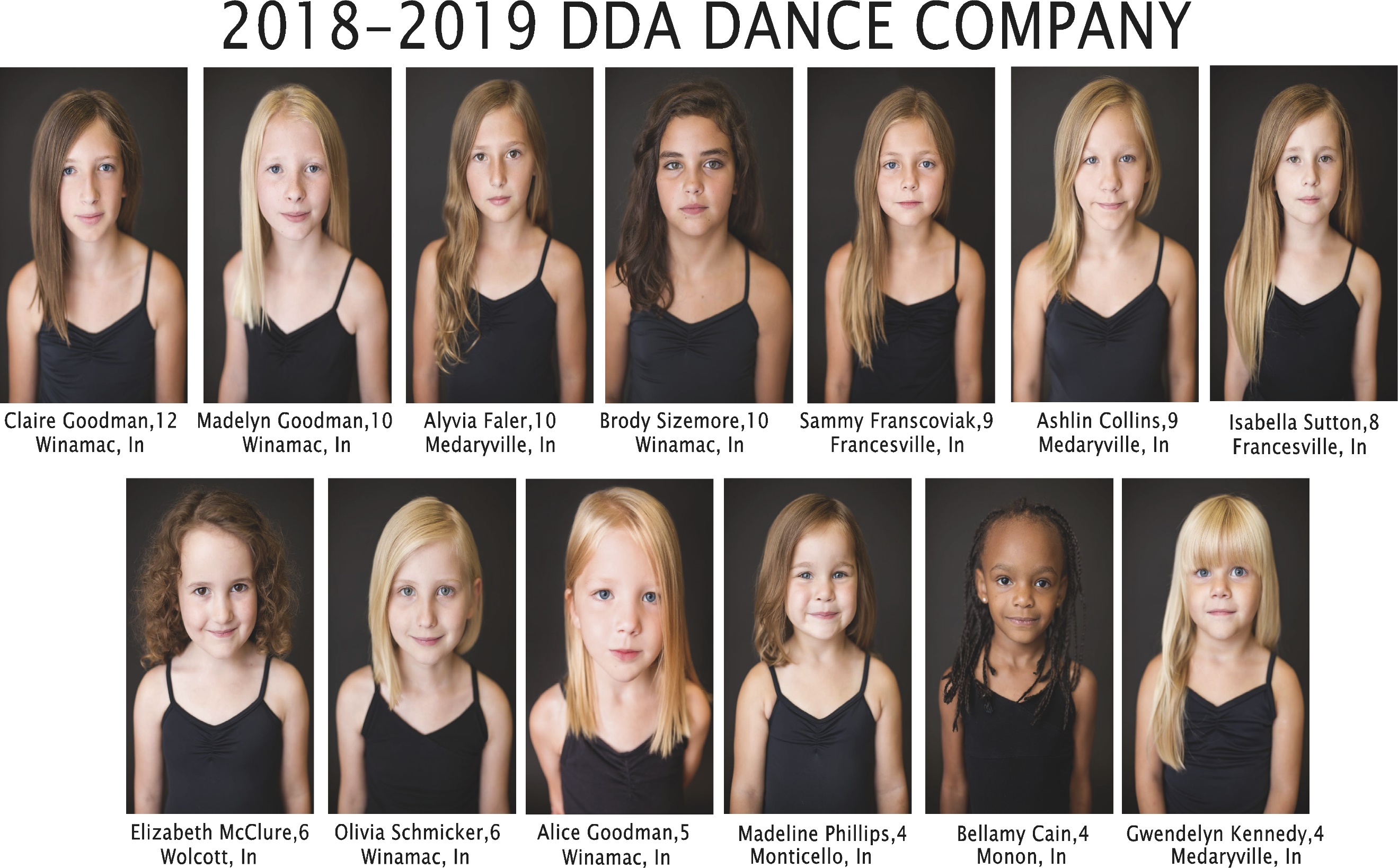 